Publicado en  el 19/08/2016 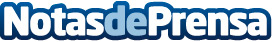 El Palacio de Festivales de Cantabria acogerá más de treinta espectáculosPalacio de Festivales que comenzará el próximo 23 de septiembre con Tricicle y concluirá el 28 de enero de 2017 con la obra de teatro original de Cesc GayDatos de contacto:Nota de prensa publicada en: https://www.notasdeprensa.es/el-palacio-de-festivales-de-cantabria-acogera Categorias: Música Cantabria Entretenimiento http://www.notasdeprensa.es